ЧЕРКАСЬКА ОБЛАСНА РАДАГОЛОВАР О З П О Р Я Д Ж Е Н Н Я01.11.2021                                                                                      № 457-рПро нагородження Почесноюграмотою Черкаської обласної радиВідповідно до статті 55 Закону України «Про місцеве самоврядування
в Україні», рішення обласної ради від 25.03.2016 № 4-32/VІІ «Про Почесну грамоту Черкаської обласної ради» (зі змінами):1. Нагородити Почесною грамотою Черкаської обласної ради:за сумлінну працю, вагомий особистий внесок у перевезення жителів і гостей міста та з нагоди 56-річчя започаткування руху тролейбусів
у м. Черкаси:2. Контроль за виконанням розпорядження покласти на заступника керуючого справами, начальника загального відділу виконавчого апарату обласної ради ГОРНУ Н.В. і управління юридичного забезпечення та роботи з персоналом виконавчого апарату обласної ради.Голова		А. ПІДГОРНИЙБОЙКАСтаніслава Вікторовича–водія тролейбуса (пасажирського) 2 класу дільниці електротранспорту комунального підприємства «Черкасиелектротранс» Черкаської міської ради.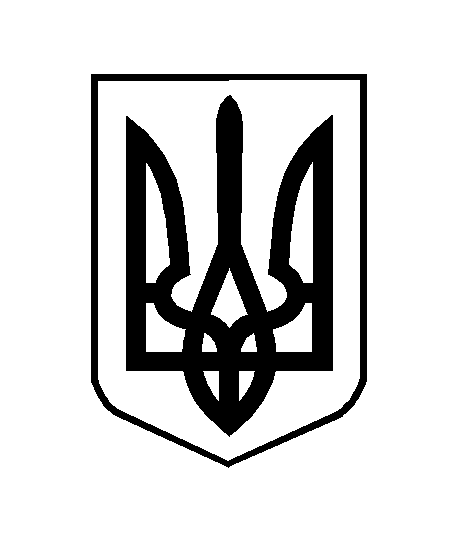 